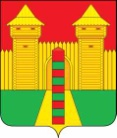 АДМИНИСТРАЦИЯ МУНИЦИПАЛЬНОГО ОБРАЗОВАНИЯ«ШУМЯЧСКИЙ РАЙОН» СМОЛЕНСКОЙ ОБЛАСТИФИНАНСОВОЕ УПРАВЛЕНИЕ                                                  ПРИКАЗ   от 13 мая 2021 г № 15             Внести в Порядок применения бюджетной классификации Российской Федерации в части, относящейся местному бюджету муниципального образования «Шумячский район» Смоленской области на 2021 год и на плановый период 2022 и 2023 годов (далее – Порядок), утвержденный приказом Финансового управления Администрации муниципального образования «Шумячский район» Смоленской области от 25.12.2020 года №61 «Об утверждении Порядка применения бюджетной классификации Российской Федерации в части, относящейся к местному бюджету муниципального образования «Шумячский район» Смоленской области на 2021 год и на плановый период 2022 и 2023 годов» (в редакции приказов Финансового управления Администрации муниципального образования «Шумячский район» Смоленской области от 02.02.2021 года №6; от 01.03.2021 года №8; от 23.03.2021 года №10), следующие изменения:В подпункте 2.1.1. Порядка после строки:«01 3 01 00000 Основное мероприятие «Организация предоставления дополнительного образования по дополнительным общеразвивающим программам».»  добавить строку следующего содержания:«01 3 02 00000 Основное мероприятие «Обеспечение функционирования системы персонифицированного финансирования дополнительного образования детей».»;В пункте 3 Порядка:1) после строки: «20290 Расходы на проведение комплексных кадастровых работ в отношении земельных участков;»добавить строку следующего содержания:«20300 Расходы на обеспечение функционирования системы персонифицированного финансирования дополнительного образования детей;»;        2) 1) после строки: «80290 Организация и осуществление деятельности по опеке и попечительству;»добавить строку следующего содержания:«80330 Расходы на обеспечение развития и укрепления материально-технической базы муниципальных учреждений культуры;»;       3) после строки:«S0070 Создание в образовательных организациях условий для получения детьми-инвалидами качественного образования;»добавить строку следующего содержания:«S0330 Расходы на обеспечение развития и укрепления материально-технической базы муниципальных учреждений культуры за счет средств бюджета муниципального района;».3.	в приложении к Порядку «ПЕРЕЧЕНЬ КОДОВ ЦЕЛЕВЫХ СТАТЕЙ расходов местного бюджета муниципального образования «Шумячский район» Смоленской области»:  1) после строки:добавить строки следующего содержания:2) после строки:добавить строки следующего содержания:3) строку: изложить в новой редакции:4. Настоящий приказ вступает в силу со дня подписания, за исключением подпункта 3 пункта 3 настоящего приказа.5. Подпункт 3 пункта 3 настоящего приказа вступает в силу со дня его подписания и распространяет свои действия на правоотношения, возникшие с 1 января 2021 года.Начальник Финансового управления                                                     Ю.В. Вознова О внесении изменений в Порядок применения бюджетной классификации Российской Федерации в части, относящейся к местному бюджету муниципального образования «Шумячский район» Смоленской области на 2021 год и на плановый период 2022 и 2023 годовО внесении изменений в Порядок применения бюджетной классификации Российской Федерации в части, относящейся к местному бюджету муниципального образования «Шумячский район» Смоленской области на 2021 год и на плановый период 2022 и 2023 годов01 3 01 20010Расходы на приобретение оборудования и техники01 3 02 00000Основное мероприятие «Обеспечение функционирования системы персонифицированного финансирования дополнительного образования детей»01 3 02 20300Расходы на обеспечение функционирования системы персонифицированного финансирования дополнительного образования детей02 1 01 20010Расходы на приобретение оборудования и техники02 1 01 80330Расходы на обеспечение развития и укрепления материально-технической базы муниципальных учреждений культуры02 1 01 S0330Расходы на обеспечение развития и укрепления материально-технической базы муниципальных учреждений культуры за счет средств бюджета муниципального района02 1 02 00000Основное мероприятие «Организация культурно-досугового обслуживания населения»02 1 02 00000Основное мероприятие «Поддержка добровольческих (волонтерских) и некоммерческих организаций»